Inicio de la exposición y debateSe inicia la exposición y el debate a las _________ horas con la intervención de los candidatos y en el orden siguiente:Entrega de informes de la segunda prueba al/a la Presidente/a A continuación, los miembros de la comisión hacen entrega al Presidente/a de los informes de la segunda prueba que se acompañan a la presente. Puntuación de la segunda prueba y puntuación final de las pruebasSe acompaña cuadro de puntuación de la segunda prueba en el que se recoge la valoración asignada a cada aspirante, firmada por el Presidente/a y Secretario/a de esta comisión.Igualmente, se acompaña cuadro de puntuación final de las pruebas en el que se recoge la valoración asignada a cada aspirante, firmada por el Presidente/a y Secretario/a de esta comisión.Candidatos seleccionados por orden de preferencia para su nombramientoA tenor de los informes evacuados y de las valoraciones efectuadas, la comisión acuerda la relación de candidatos seleccionados por orden de preferencia para el nombramiento:Propuesta de nombramientoEn consecuencia, con lo anterior, esta comisión formula propuesta de contratación a favor del (de los) candidato(s) que ha(n) obtenido la(s) plaza(s), de acuerdo con el orden de prelación. El número de candidatos propuestos no puede superar al de plazas convocadas (nº de dotaciones).Propuesta de no provisión(eliminar este espacio si existe propuesta de provisión)En su caso, indicar motivos y razones por las que se formula propuesta de no provisión.Lo anterior se eleva al Rector de la Universidad de Zaragoza mediante la resolución que extiende el Presidente/a de esta comisión y que se publica de acuerdo con las previsiones de la convocatoria.Otros acuerdos o incidencias que se hacen constar, en su caso.Concluido el acto se levanta la sesión siendo las ____ horas por el Presidente/a de lo que, como Secretario/a, doy fe con el visto bueno del Presidente/a.Indicar si la sesión se ha realizado de forma presencial o no presencial (a distancia) y, en su caso, que miembros de la comisión asisten de forma presencial o no presencial (a distancia) artº 17 Ley 40/2015 de 1 de octubre, de Régimen Jurídico de Sector Público.La firma se realizará preferentemente electrónica. Añádanse más hojas anexas al acta si son necesarias, numerándolas y firmadas por el Presidente/a y Secretario/a.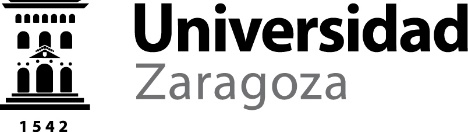 CONCURSO PÚBLICO CONTRATACIÓN DE PROFESORES PERMANENTES LABORALESACTA DE REALIZACIÓN DE LA SEGUNDA PRUEBAÁREA DE CONOCIMIENTONº DE LA PLAZACATEGORÍAPPLFECHA CONVOCATORIA BOADEPARTAMENTOCENTROASISTENTES:Presidente/a:Vocales:Secretario/a:En________________, a _____ de _____________ de _____, siendo las _______horas, reunidos los miembros de la comisión1 citados al margen, que juzgan el concurso de la plaza cuyos datos figuran en el encabezado, convocada por resolución del Rectorado de la Universidad de Zaragoza, proceden a la realización de la segunda prueba, de acuerdo con lo dispuesto en la convocatoria del concurso.Apellidos, nombreExposiciónDebateDebateApellidos, nombreHora inicioHora inicioHora final12345678910Apellidos, nombrePuntuación12345678910Apellidos, nombreVªBº El Presidente/a(2)Fdo.: ____________________ Secretario/aFdo.: ____________________ 